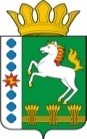 КОНТРОЛЬНО-СЧЕТНЫЙ ОРГАН ШАРЫПОВСКОГО РАЙОНАКрасноярского краяЗаключениена проект Постановления администрации  Ивановского сельсовета «О внесении изменений в Постановление администрации Ивановского сельсовета от 29.10.2013 № 87 «Об утверждении муниципальной программы Ивановского сельсовета «Обеспечение транспортной доступности и коммунальными услугами граждан, а также создание условий для обеспечения доступным и комфортным жильем граждан Ивановского сельсовета» (в ред. от 14.12.2016 № 166, от 04.08.2017 № 86, от 30.11.2017 № 117, от 25.12.2017 № 127, от 12.04.2018 № 49, от 28.11.2018 № 126, от 27.05.2019 № 69, от 09.09.2019 № 103)16 декабря 2019 год 						            	 № 168Настоящее экспертное заключение подготовлено Контрольно – счетным органом Шарыповского района на основании ст. 157 Бюджетного  кодекса Российской Федерации, ст. 9 Федерального закона от 07.02.2011 № 6-ФЗ «Об общих принципах организации и деятельности контрольно – счетных органов субъектов Российской Федерации и муниципальных образований», ст. 5 Решения Шарыповского районного Совета депутатов от 20.09.2012 № 31/289р «О внесении изменений и дополнений в Решение Шарыповского районного Совета депутатов от 21.06.2012 № 28/272р «О создании Контрольно – счетного органа Шарыповского района (в ред. от 20.03.2014 № 46/536р, от 25.09.2014 № 51/573р, от 26.02.2015 № 56/671р), Соглашения от 01.01.2015 «О передаче Контрольно-счетному органу Шарыповского района полномочий Контрольно-счетного органа Ивановского  сельсовета по осуществлению внешнего муниципального финансового контроля»  и в соответствии со стандартом организации деятельности Контрольно – счетного органа Шарыповского района СОД 2 «Организация, проведение и оформление результатов финансово – экономической экспертизы проектов Решений Шарыповского районного Совета депутатов и нормативно – правовых актов по бюджетно – финансовым вопросам и вопросам использования муниципального имущества и проектов муниципальных программ» утвержденного приказом Контрольно – счетного органа Шарыповского района от 16.12.2013 № 29. Представленный на экспертизу проект Постановления администрации Ивановского сельсовета «О внесении изменений в Постановление администрации Ивановского сельсовета от 29.10.2013 № 87 «Об утверждении муниципальной программы Ивановского сельсовета «Обеспечение транспортной доступности и коммунальными услугами граждан, а также создание условий для обеспечения доступным и комфортным жильем граждан Ивановского сельсовета» (в ред. от  14.12.2016 № 166, от 04.08.2017 № 86, от 30.11.2017 № 117, от 25.12.2017 № 127, от 12.04.2018 № 49, от 28.11.2018 № 126, от 27.05.2019 № 69, от 09.09.2019 № 103) направлен в Контрольно – счетный орган Шарыповского района 13 декабря 2019 года, разработчиком данного проекта Постановления является администрация Ивановского сельсовета Шарыповского района. Основанием для разработки муниципальной программы являются:- статья 179 Бюджетного кодекса Российской Федерации;- Постановление администрации Ивановского сельсовета от 25.07.2013 № 65 «Об утверждении Порядка принятия решений о разработке  муниципальных программ Ивановского сельсовета, их формировании и реализации» в ред. от 28.02.2017 № 33, от 28.11.2017 № 114);- распоряжение администрации Ивановского сельсовета от 31.07.2013  № 10 «Об утверждении перечня муниципальных программ Ивановского  сельсовета» (в ред. от 13.08.2014 № 23).Ответственный исполнитель муниципальной программы администрация Ивановского сельсовета.Соисполнители муниципальной программы отсутствуют.Подпрограммами муниципальной программы являются:«Модернизация, реконструкция и капитальный ремонт объектов коммунальной инфраструктуры, жилья и благоустройства территории».«Проведение мероприятий, направленных на сохранение и улучшение транспортно – эксплуатационного состояния улично – дорожной сети сельского поселения».«Обращение с твердыми бытовыми, промышленными и биологическими отходами на территории поселения».Целями муниципальной программы являются:Повышение качества предоставления жилищно – коммунальных услуг населению и улучшение транспортно – эксплуатационного состояния дорог местного значения.Обеспечение доступным и комфортным жильем граждан Ивановского сельсовета.Мероприятие проведено 16 декабря 2019 года.В ходе подготовки заключения Контрольно – счетным органом Шарыповского района были проанализированы следующие материалы:- проект Постановления администрации Ивановского сельсовета «О внесении изменений в постановление администрации Ивановского сельсовета от 29.10.2013 № 87 «Об утверждении муниципальной программы Ивановского сельсовета «Обеспечение транспортной доступности и коммунальными услугами граждан, а также создание условий для обеспечения доступным и комфортным жильем граждан Ивановского сельсовета» (в ред. от 14.12.2016 № 166, от 04.08.2017 № 86, от 30.11.2017 № 117, от 25.12.2017 № 127, от 12.04.2018 № 49, от 28.11.2018 № 126, от 27.05.2019 № 69, от 09.09.2019 № 103);- паспорт муниципальной программы Ивановского сельсовета «Обеспечение транспортной доступности и коммунальными услугами граждан, а также создание условий для обеспечения доступным и комфортным жильем граждан Ивановского сельсовета».Рассмотрев представленные материалы к проекту Постановления муниципальной программы ««Обеспечение транспортной доступности и коммунальными услугами граждан, а также создание условий для обеспечения доступным и комфортным жильем граждан Ивановского сельсовета» установлено следующее:В соответствии с проектом паспорта Программы происходит изменение по строке (пункту) «Ресурсное обеспечение муниципальной программы».После внесения изменений строка  будет читаться:Уменьшение бюджетных ассигнований по муниципальной  программе составило в сумме 1 505 630,45 руб. (2,17%), в том числе:- за счет средств краевого бюджета в сумме 1 454 710,00 руб. (3,71%);- за счет средств районного бюджета в сумме 35 328,64 руб. (0,40%);- е за счет средств бюджета поселения в сумме 15 591,76 руб. (0,11%).Вносятся изменения в  подпрограмму  «Модернизация, реконструкция и капитальный ремонт объектов коммунальной инфраструктуры, жилья и благоустройства территории» муниципальной программы, после внесения изменений в подпрограмму строка «Объемы и источники финансирования подпрограммы» будет читаться:Уменьшение бюджетных ассигнований по подпрограмме  «Модернизация, реконструкция и капитальный ремонт объектов коммунальной инфраструктуры, жилья и благоустройства территории»  в сумме 1 538 830,46 руб. (13,78%),  в том числе:за счет средств краевого бюджета  в сумме 1 454 710,00 руб. (22,63%), из них:- увеличение в сумме 655 000,00 руб. на содействие развитию налогового потенциала;- уменьшение в сумме 2 109 710,00 руб. на расходы по капитальному ремонту, реконструкции, находящихся в муниципальной собственности объектов коммунальной инфраструктуры, источников тепловой энергии и тепловых сетей, объектов электросетевого хозяйства и источников электрической энергии, а также на приобретение технологического оборудования, спецтехники для обеспечения функционирования систем теплоснабжения, электроснабжения, водоснабжения, водоотведения и очистки сточных вод.за счет средств районного бюджета уменьшение в сумме 35 328,70 руб. (3,42%), из них:- увеличение в сумме 10 279,00 руб. на замену задвижек в тепловой камере в с.Ивановка, ул.Просвещения;- увеличение в сумме 17 138,00 руб. на замену задвижек в тепловой камере пос. Инголь, кв. Путейский;- увеличение в сумме 84 528,00 руб. на замену троса на углеподаче и задвижек в котельной в пос. Инголь квартал Путейский-41;- уменьшение в сумме 149 066,70 руб. по текущему ремонту жилого помещения с.Ивановка, ул.Просвещения, д. 14 кв. 2;- уменьшение в сумме 23 207,00 руб. по расходам по капитальному ремонту, реконструкции, находящихся в муниципальной собственности объектов коммунальной инфраструктуры, источников тепловой энергии и тепловых сетей, объектов электросетевого хозяйства и источников электрической энергии, а также на приобретение технологического оборудования, спецтехники для обеспечения функционирования систем теплоснабжения, электроснабжения, водоснабжения, водоотведения и очистки сточных вод.за счет средств бюджета поселения уменьшение в сумме 48 791,76 руб. (1,32%),  из них:- увеличение в сумме 10 000,00 руб. по содержанию и ремонту уличного освещения, в том числе поставка электроэнергии;- уменьшение в сумме 33 149,00 руб. по содержанию и ремонту памятников;- уменьшение в сумме 5,00 руб., по содержанию и ремонту детских площадок;- уменьшение в сумме 25 200,00 руб. на содержание и ремонт уличного освещения;- уменьшение в сумме 432,00 руб., софинансирование на реализацию проектов по решению вопросов местного значения;- уменьшение в сумме 5,76 руб. по содержанию муниципального имущества, находящегося в муниципальной собственности Ивановского сельсовета.Вносятся изменения в  подпрограмму  «Проведение мероприятий, направленных на сохранение и улучшение транспортно – эксплуатационного состояния улично – дорожной сети сельского поселения» муниципальной программы, после внесения изменений в подпрограмму строка «Объемы и источники финансирования подпрограммы» будет читаться:Увеличение бюджетных ассигнований по подпрограмме «Проведение мероприятий, направленных на сохранение и улучшение транспортно – эксплуатационного состояния улично – дорожной сети сельского поселения» за счет средств бюджета поселения в сумме 33 200,00 руб. (1,10%) на содержание улично – дорожной сети сельского поселения и искусственных сооружений на них за счет средств дорожного фонда муниципального образования Ивановский сельсовет.При проверке правильности планирования и составления проекта Постановления  нарушений не установлено.На основании выше изложенного Контрольно – счетный орган Шарыповского района предлагает администрации Ивановского сельсовета принять проект Постановления администрации Ивановского сельсовета «О внесении изменений в постановление администрации Ивановского сельсовета от 29.10.2013 № 87 «Об утверждении муниципальной программы Ивановского  сельсовета «Обеспечение транспортной доступности и коммунальными услугами граждан, а также создание условий для обеспечения доступным и комфортным жильем граждан Ивановского сельсовета» (в ред. от 14.12.2016 № 166, от 04.08.2017 № 86, от 30.11.2017 № 117, от 25.12.2017 № 127, от 12.04.2018 № 49, от 28.11.2018 № 126, от 27.05.2019 № 69, от 09.09.2019 № 103).Аудитор Контрольно – счетного органа 						И.В. ШмидтРесурсное обеспечение муниципальной программы Предыдущая редакцияПредлагаемая редакцияРесурсное обеспечение муниципальной программы Общий объем бюджетных ассигнований на реализацию муниципальной  программы составляет 69 274 282,51  руб.; в том числе:за счет средств краевого бюджета –  39 211 974,85 руб., из них:2014 год – 1 108 181,93 руб.;2015 год – 24 042 555,98 руб.;2016 год – 1 725 421,00 руб.;2017 год – 1 644 194,00 руб.;2018 год – 2 170 932,94 руб.;2019 год – 7 720 032,00 руб.;2020 год – 392 675,00 руб.;2021 год – 407 982,00 руб.за счет средств районного бюджета8 746 226,06 руб., из них:2014 год – 1 175 701,00 руб.;2015 год – 2 792 039,00 руб.;2016 год – 237 710,69 руб.;2017 год – 1 267 821,37 руб.;2018 год – 1 705 644,00 руб.;2019 год – 1 274 710,00 руб.;2020 год – 146 300,00 руб.;2021 год – 146 300,00 руб.за счет средств бюджета поселения 13 563 767,60  руб., из них:2014 год – 2 347 772,24 руб.;2015 год – 2 312 176,45 руб.;2016 год – 1 533 205,04 руб.;2017 год – 1 497 893,31 руб.;2018 год – 1 220 049,65 руб.;2019 год – 1 477 969,91 руб.;2020 год – 1 594 819,00 руб.;2021 год – 1 579 882,00 руб.за счет средств из внебюджетных источников – 7 752 314,00 руб., из них:2014 год – 2 926 705,00 руб.;2015 год – 0,00 руб.;2016 год – 0,00 руб.;2017 год – 4 825 609,00 руб.;2018 год – 0,00 руб.;2019 год – 0,00 руб.;2020 год – 0,00 руб.;2021 год – 0,00 руб.Общий объем бюджетных ассигнований на реализацию муниципальной  программы составляет 67 768 652,06  руб.; в том числе:за счет средств краевого бюджета –  37 757 264,85 руб., из них:2014 год – 1 108 181,93 руб.;2015 год – 24 042 555,98 руб.;2016 год – 1 725 421,00 руб.;2017 год – 1 644 194,00 руб.;2018 год – 2 170 932,94 руб.;2019 год – 6 265 322,00 руб.;2020 год – 392 675,00 руб.;2021 год – 407 982,00 руб.за счет средств районного бюджета8 710 897,36 руб., из них:2014 год – 1 175 701,00 руб.;2015 год – 2 792 039,00 руб.;2016 год – 237 710,69 руб.;2017 год – 1 267 821,37 руб.;2018 год – 1 705 644,00 руб.;2019 год – 1 239 381,30 руб.;2020 год – 146 300,00 руб.;2021 год – 146 300,00 руб.за счет средств бюджета поселения 13 548 175,84  руб., из них:2014 год – 2 347 772,24 руб.;2015 год – 2 312 176,45 руб.;2016 год – 1 533 205,04 руб.;2017 год – 1 497 893,31 руб.;2018 год – 1 220 049,65 руб.;2019 год – 1 462 378,15 руб.;2020 год – 1 594 819,00 руб.;2021 год – 1 579 882,00 руб.за счет средств из внебюджетных источников – 7 752 314,00 руб., из них:2014 год – 2 926 705,00 руб.;2015 год – 0,00 руб.;2016 год – 0,00 руб.;2017 год – 4 825 609,00 руб.;2018 год – 0,00 руб.;2019 год – 0,00 руб.;2020 год – 0,00 руб.;2021 год – 0,00 руб. Объемы и источники финансирования  подпрограммыПредыдущая редакция подпрограммы Предлагаемая редакция подпрограммы (Проект Постановления) Объемы и источники финансирования  подпрограммыОбщий объем бюджетных ассигнований на реализацию подпрограммы  составит  11 169 017,90  руб., в том числе:за счет средств краевого  бюджета  6 426 870,00 руб., из них:2019 год – 6 426 870,00 руб.;2020 год – 0,00 руб.;2021 год – 0,00 руб.за счет средств районного бюджета  1 033 310,00 руб., из них:2019 год – 1 033 310,00 руб.;2020 год – 0,00 руб.;2021 год – 0,00 руб. за счет средств бюджета поселения          3 708 837,90 руб., из них:2019 год – 1 164 936,90 руб.;2020 год – 1 299 619,00 руб.;2021 год – 1 244 282,00 руб.Общий объем бюджетных ассигнований на реализацию подпрограммы  составит  9 630 187,44  руб., в том числе:за счет средств краевого  бюджета  4 972 160,00 руб., из них:2019 год – 4 972 160,00 руб.;2020 год – 0,00 руб.;2021 год – 0,00 руб.за счет средств районного бюджета  997 981,30 руб., из них:2019 год – 997 981,30 руб.;2020 год – 0,00 руб.;2021 год – 0,00 руб. за счет средств бюджета поселения          3 660 046,14 руб., из них:2019 год – 1 116 145,14 руб.;2020 год – 1 299 619,00 руб.;2021 год – 1 244 282,00 руб. Объемы и источники финансирования  подпрограммыПредыдущая редакция подпрограммы Предлагаемая редакция подпрограммы (Проект Постановления) Объемы и источники финансирования  подпрограммыОбщий объем бюджетных ассигнований на реализацию подпрограммы  составит 3 021 452,01  руб., в том числе:за счет средств краевого  бюджета  2 093 819,00 руб., из них:2019 год – 1 293 162,00 руб.;2020 год – 392 675,00 руб.;2021 год – 407 982,00 руб.за счет средств бюджета поселения    927 633,01 руб., из них:2019 год – 296 833,01 руб.;2020 год – 295 200,00 руб.;2021 год – 335 600,00 руб.Общий объем бюджетных ассигнований на реализацию подпрограммы  составит 3 054 652,01  руб., в том числе:за счет средств краевого  бюджета  2 093 819,00 руб., из них:2019 год – 1 293 162,00 руб.;2020 год – 392 675,00 руб.;2021 год – 407 982,00 руб.за счет средств бюджета поселения    960 833,01 руб., из них:2019 год – 296 833,01 руб.;2020 год – 295 200,00 руб.;2021 год – 335 600,00 руб.